No.F.150331/2363/KVJSP/2023-24/	                                                             Dated:15.04.2023NOTICEThe online draw of lots for the admission of class 1 for the session 2023-24 will be conducted on 20.04.2023 at 11.30 am to 12.30 am in Vidyalaya premises.Kindly adhere to the time slots strictly for the conduct of the lottery.										Principal									KV, Jagatsinghpur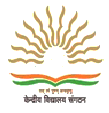 केन्द्रीय	विद्यालय जगतसिंहपुर(सिक्षा मंत्रालय, भारत सरकार)तरिकुंद उच विद्यालय, तरिकुंदजनपद- जगतसिंहपुर, ओडिशा -७५४१०२दूरभाष: (06724)-२६३६३३केन्द्रीय	विद्यालय जगतसिंहपुर(सिक्षा मंत्रालय, भारत सरकार)तरिकुंद उच विद्यालय, तरिकुंदजनपद- जगतसिंहपुर, ओडिशा -७५४१०२दूरभाष: (06724)-२६३६३३KENDRIYA VIDYALAYA JAGATSINGHPUR(Ministry of Education, Govt. of India)At:  Tarikund High School Post: Tarikund, Distt. : JagatsingpurOdisha-754102,   Phone No.: 06724-263633KENDRIYA VIDYALAYA JAGATSINGHPUR(Ministry of Education, Govt. of India)At:  Tarikund High School Post: Tarikund, Distt. : JagatsingpurOdisha-754102,   Phone No.: 06724-263633web site: https://jagatsinghpur.kvs.ac.in/web site: https://jagatsinghpur.kvs.ac.in/E-mail : kvjagatsinghpur@gmail.comE-mail : kvjagatsinghpur@gmail.comभुबनेश्वर संभाग : ०४Bhubaneswar Region : 04स्टेशन कोड : ८४३ Station Code : 843स्टेशन कोड : ८४३ Station Code : 843विद्यालय कोड : २३६३ School Code : 2363